19.3.2021 – 6. přednáškaTéma dnešní hodiny: Časpojem času existuje ve všech známých kulturáchve všech jazycích čas vyjadřován, ale s určitými odlišnostmiúhel pohledu na čas v této přednášce: jak se vyjadřuje čas samotné události, děje, stavu, situacenebudeme se zabývat:vnitřní časovou charakteristikou dějů, stavů atd. – např. jak vyjadřujeme délku, opakování (v češtině toto řešíme zvl. prostřednictvím vidových charakteristik slovesa)souvztažností dějů – např. předčasnost/následnost, současnost dějů (v češtině vyjadřujeme prostřednictvím přechodníků)vyjadřování času souvisí s deixí (pro zopakování: rozlišujeme 3 základní typy deixe – personální, prostorovou, časovou) – souvislost s tím, jak si většina kultur představuje čas:před přítomností → minulostvýchodisko časové deixe: základní referenční bod – bod 0 → přítomnostza přítomností → budoucnosttato představa času platí pro mluvené i znakové jazykyGramatické vs. lexikální vyjádření časuve zkoušce časté zaměření na rozdíly ve vyjadřování času v češtině X českém znakovém jazycevyjadřování času kontrastivně (mezi ČJ a ČZJ) – hlavní rozdíl: vyjadřování času gramaticky vs. lexikálněčeský jazyk:primární vyjadřování času: gramaticky, tzn. změnou tvaru sloves (rozlišujeme tvary pro minulý, přítomný a budoucí čas)sekundární vyjadřování času: lexikálně, užito je sloveso v (nepříznakovém) přítomném čase + je použit lexikální prostředek, kterým je děj umístěn do minulosti nebo budoucnosti, např:V devadesátých letech 20. století se přístupy k hluchotě v České republice mění.Na konci semestru mám 5 zkoušek.znakové jazyky (obecně):čas vyjádřen lexikálně – tvar slovesa se neměníLexikální vyjadřování času ve znakových jazycíchVelká Británie 60.-70. léta 20. století: snahy přiblížit BSL angličtině – vymýšlení možností, jak by v BSL šlo „vytvořit“ slovesné tvary blízké angličtině (pravidelné koncovky -ed) – snahy zaniklyinformace o vyjadřování času ve znakových jazycích od cca 70. let 20. století (zvl. BSL a ASL): „čas se vyjadřuje použitím lexikálního prostředku (slova, výrazu), který odkazuje k minulosti / budoucnosti / přítomnosti (výrazy typu potom, včera, příští týden atd.) / použitím časových linií (os)časové linie (osy) bývají pro různé ZJ vydělovány různě – viz obrázek zobrazení časových os v SLN, BSL a ASL (čerpáno z: https://www.researchgate.net/figure/Time-lines-in-Netherland-British-and-American-sign-languages_fig1_318924933):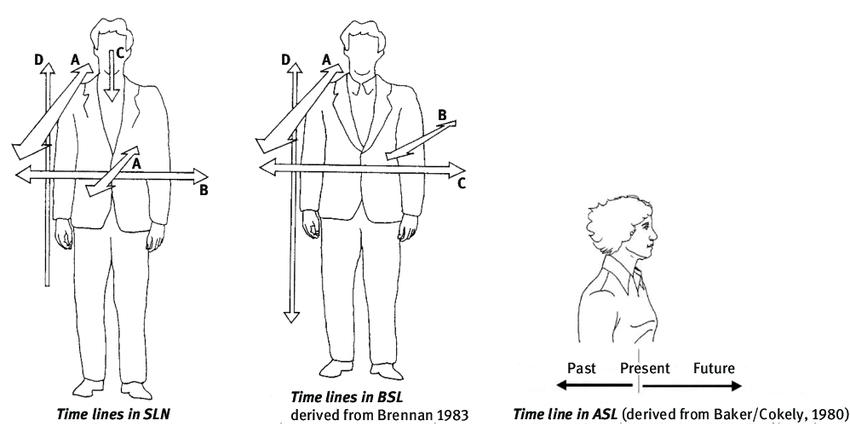 přítomnost: spojeno s lidským tělemminulost: spojeno s tím, co je před tělembudoucnost: co je před tělempočet časových linií (os) je v různých ZJ odlišnýv lingvistice cizích ZJ mnoho názorů také na vyjadřování blízké / vzdálené minulosti a budoucnosti, např.:Brennanová (BSL): k vyjádření vzdálené minulosti a budoucnosti artikulace dál od těla; jiní lingvisté uvádějí využití nemanuálních prostředků, např. otevření očí, úst, vyboulení tvářínemanuální prostředky k vyjádření blízké minulosti a budoucnosti: artikulace blíž tělu, popř. nemanuálně: vycenění zubů, přivření očíholandský ZJ (SLN) – jaký je význam osy C (osa směřovaná dolů od nosu na hruď)? – Mgr. Nováková zjistí u lingvistů SLNzákladní časové linie (osy):linie (osa) Adominantní ruka nad ramenemsměr odzadu dopředutělo je referenční bod: vše, co je za tělem – minulost, vše před tělem – budoucnostne ve všech znakových jazycích takto (srov. Schermerová, Koolhof): znakové jazyky v jižní Africe a na Dálném Východě: minulost artikulována před tělem (vidíme do ní, víme, co se stalo) vs. budoucnost artikulována za tělem (je pro nás neznámá) – k problematice konceptu času a jeho vyjadřování ve znakových jazycích srov. také např. (Zeshanová, Wilburová) linie (osa) Bvedena zprava doleva v neutrálním znakovacím prostoru před tělemvyjadřuje např. trvání v čase, časovou spojitost a souslednost, kalendářní čas, činnosti konané v ohraničeném úseku atd.linie (osa) Ctzv. linie růstu – vyjadřování lidského růstu nebo věkBrennanová: v BSL také jiné možnosti vyjadřování času – využití deixe v prostoru: v prostoru umístěn určitý bod, který je východiskem časové deixe, bod spojen s časovým určením (např. 2000, za pět let, za dva roky atd.) – všechny další časová určení vztažena k tomuto boduDůležité pojmy / termíny:časová linie/osa (viz výše)časový rámec – lexikální signály času BYLO / BUDE (popř. zítra, minulý rok, příští týden atd.) není nutné používat s každým slovesem – výraz stačí použít jednou, tím vytvořen časový rámec, k němuž se vztahují všechna slovesa do doby, než se ustanoví nový časový rámecpřítomný čas ve ZJ – lze vyjadřovat bez časového rámce, možné použít např. DNES, NYNÍ atd.slovosled ve ZJ – nejednotné názory na artikulaci lexikálních signálů času (BYLO, BUDE) – lze před/za/před i za slovesemOvládání vyjadřování času v ČZJpotíže slyšících naučit se vyjadřovat čas v ČZJ?? – názor studenta: není tak obtížné, nejsou proměnlivé tvary sloves – převládající názorN s vyjadřováním času problémy – nejsou zvyklí na proměny tvaru sloves pro čas (v češtině proměny tvarů velmi složité)v psané češtině N pozorovány interference z ČZJ do češtiny (interference – nežádoucí průnik z jednoho jazyka (prvního, mateřského) do druhého (cizího, učeného jazyka)příklady chybně užitých struktur v psané češtině N např:příští týden já koupila – je vyjádřena minulost, nebo budoucnost???byla jsem navštívímvčera měl prší